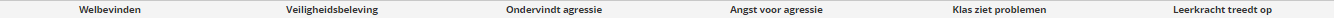 2016/2017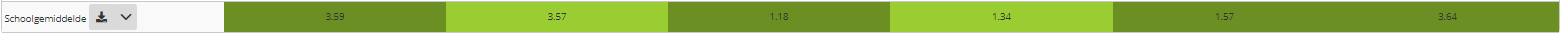 2017/2018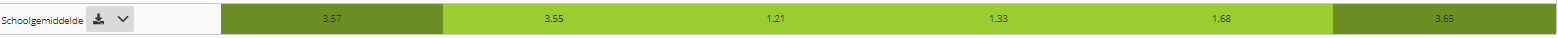 2018/2019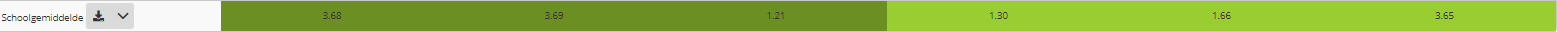 2019/2020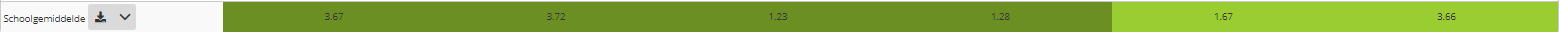 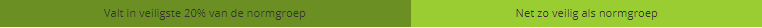 